Федеральное государственное бюджетное образовательное учреждение высшего образования
«Дагестанский государственный медицинский университет»
Министерства здравоохранения Российской Федерации(ФГБОУ ВО ДГМУ Минздрава России)АННОТАЦИЯ РАБОЧЕЙ ПРОГРАММЫПо дисциплине «Общая химия, биоорганическая химия»Индекс дисциплины – Б1.О.12Специальность – 32.05.01 Врач по общей гигиене, по эпидемиологииУровень  высшего образования: специалитет Квалификация выпускника: врачФакультет: медико-профилактическийКафедра Общей и биологической химииФорма обучения:  очнаяКурс: 1Семестр: IВсего трудоёмкость: 4 з.е. / 144 часаЛекции:16 часов.Лабораторно-практические занятия: 48  часовСамостоятельная работа обучающегося: 44 часа.Форма контроля:  экзамен в  I семестреМахачкала – 20231.	ЦЕЛЬ И ЗАДАЧИ ОСВОЕНИЯ ДИСЦИПЛИНЫРабочая  программа  дисциплины  состоит  из  модуля  I  «Общая  химия»  и модуля II «Биоорганическая химия»МОДУЛЬ I «ОБЩАЯ ХИМИЯ»Цель и задачи освоения модуля Общая Химия (далее – модуль).Цель освоения модуля: - формирование у студентов системных знаний и умений выполнять расчеты параметров физико-химических процессов, при рассмотрении их физико-химической сущности и механизмов взаимодействия веществ, происходящих в организме человека на клеточном и молекулярном уровнях, а также при воздействии на живой организм окружающей средой.Задачи модуля:В результате изучения дисциплины студент долженЗнать:правила работы и техники безопасности в химической лаборатории при работе с приборами и реактивами;термодинамические и кинетические закономерности, определяющие протекание химических и биохимических процессов;физико-химические аспекты важнейших биохимических процессов и различных видов гомеостаза в организме: теоретические основы биоэнергетики, факторы, влияющие на смещение равновесия биохимических процессов;свойства воды и водных растворов сильных и слабых электролитов;основные типы равновесий и процессов жизнедеятельности: протолитические, гетерогенные, лигандообменные, редокс;механизмы действия буферных систем организма, их взаимосвязь и роль в поддержании кислотно- основного гомеостаза; особенности кислотно-основных свойств аминокислот и белков;закономерности протекания физико-химических процессов в живых системах с точки зрения их конкуренции, возникающей в результате совмещения равновесий разных типов;роль биогенных элементов и их соединений в живых системах;физико-химические основы поверхностных явлений и факторы;влияющие на свободную поверхностную энергию; особенности адсорбции на различных границах разделов фаз;химико-биологическую сущность процессов, происходящих в живых организмах на молекулярном и клеточном уровнях;особенности физико-химии дисперсных систем и растворов биополимеров.Уметь:прогнозировать результаты физико-химических процессов, протекающих в живых системах, опираясь на теоретические положения;научно обосновывать наблюдаемые явления;производить физико-химические измерения, характеризующие те или иные свойства растворов, смесей и других объектов, моделирующих внутренние среды организма;представлять данные экспериментальных исследований и виде графиков и таблиц;производить наблюдения за протеканием химических реакций и делать обоснованные выводы;представлять результаты экспериментов и наблюдений в виде законченного протокола исследования;решать типовые практические задачи и овладеть теоретическим минимумом на более абстрактном уровне;решать ситуационные задачи, опираясь на теоретические положения, моделирующие физико- химические процессы, протекающие в живых организмах;уверенно ориентироваться в информационном потоке (использовать справочные данные и библиографию по той или иной причине).Владеть:базовыми технологиями преобразования информации, текстовыми и табличными редакторами, техникой работы в сети Интернет для профессиональной деятельности;навыками определения рН биожидкостей;навыками измерения скорости протекания химических реакций;навыками определения буферной ёмкости растворов, в том числе биологических жидкостей.МОДУЛЬ II «БИООРГАНИЧЕСКАЯ ХИМИЯ»Задачи освоения модуля II «Биоорганическая химия» (далее – БОХ).ЗнатьОсновы строения и реакционной способности органических соединений: виды структурной и пространственной изомерии; электронное строение атома углерода и атомов- органогенов, их химических связей; взаимное влияние атомов и способы его передачи в молекуле с помощью электронных эффектов; сопряжение и ароматичность; принципы стабилизации молекул, радикальных и ионных частиц на электронном уровне; теории кислотности и основности органических соединений.Важнейшие гомофункциональные соединения: строение, правила номенклатуры, типичные и специфические химические свойства. Важнейшие гетерофункциональные соединения: строение, правила номенклатуры, специфическая реакционная способность гетерофункциональных соединений, традиционных для фармацевтической и медицинской практики.Строение и основные химические свойства биополимеров (полисахариды, белки, нуклеиновые кислоты).Органические соединения растительного и животного происхождения - терпеноиды, стероиды, алкалоиды и их синтетические аналоги, строение и основные химические свойства.УметьОпределять принадлежность органических соединений к определенным классам и группам на основе классификационных признаков; составлять формулы по названию и давать название по структурной формуле в соответствии с правилами международной номенклатуры ИЮПАК.Изображать структурные и стереохимические формулы соединений, определять виды стереоизомеров.Определять характер распределения электронной плотности с учетом действия электронных эффектов и выявлять наличие в молекуле кислотных и/или основных, электрофильных и/или нуклеофильных реакционных центров.Описывать механизмы электрофильного и нуклеофильного присоединения и замещения, а также элиминирования, альдольной и сложноэфирной конденсаций в общем виде и применительно к конкретным реакциям.Представлять в общем виде и для конкретных соединений химическую основу кето- енольной, лактим-лактамной и цикло-оксо-таутомерии.Осуществлять простой эксперимент на основе овладения основными приемами техники работ в лаборатории, составлять отчеты и пользоваться справочным материалом.Самостоятельно работать с химической литературой: вести поиск, превращать прочитанное в средство для решения типовых задач, работать с табличным и графическим материалом.ВладетьНавыками самостоятельной работы с учебной, научной и справочной литературой. Навыками безопасной работы в химической лаборатории и умениями обращаться с химической посудой и реактивами.ПЕРЕЧЕНЬ ПЛАНИРУЕМЫХ РЕЗУЛЬТАТОВ ОБУЧЕНИЯФормируемые в процессе изучения учебной дисциплины компетенции:МОДУЛЬ IМОДУЛЬ IIМЕСТО	УЧЕБНОЙ	ДИСЦИПЛИНЫ	В	СТРУКТУРЕ ОБРАЗОВАТЕЛЬНОЙ ПРОГРАММЫУчебная дисциплина «Химия» относится к базовой части Б1 учебного плана по специальности 31.05.01 Лечебное делоМатериал дисциплины опирается на ранее приобретенные студентами знания по биологии, математике, физике, физической культуре и спорту.Междисциплинарные связи с обеспечиваемыми (последующими) дисциплинамиТРУДОЕМКОСТЬ УЧЕБНОЙ ДИСЦИПЛИНЫ И ВИДЫ КОНТАКТНОЙ РАБОТЫСТРУКТУРА И СОДЕРЖАНИЕ УЧЕБНОЙ ДИСЦИПЛИНЫРазделы дисциплины, виды учебной деятельности и формы текущего контроляМОДУЛЬ IМОДУЛЬ II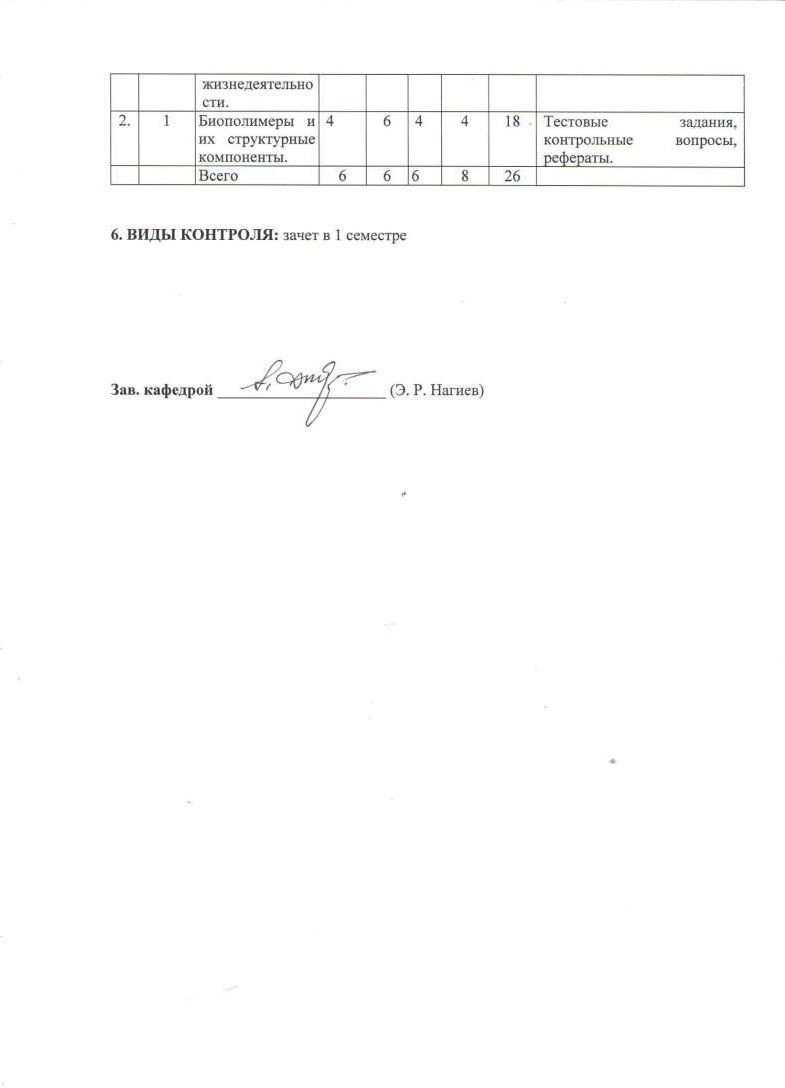 Код компет енцииНазвание компетенцииХарактеристика компетенций123Общекультурные компетенции (ОК)Общекультурные компетенции (ОК)Общекультурные компетенции (ОК)ОК-1Способность	к	абстрактномуЗнать:мышлению, анализу, синтезу- математические методы решения интеллектуальныхзадач и их применение в медицине.Уметь:- пользоваться учебной, научной, научно-популярнойлитературой, сетью Интернет для профессиональнойдеятельности.-	классифицировать	химические	соединения,основываясь на их структурных формулах.Владеть:- базовыми технологиями преобразования информации.ОК-5Готовность к саморазвитию, самореализации, самообразованию, использованию	творческого потенциалаЗнать:физико-химические аспекты важнейших биохимических процессов и различных видов гомеостаза в организме: теоретические основы биоэнергетики, факторы, влияющие на смещение равновесия	биохимических	процессов; Уметь:научно обосновывать наблюдаемые явления;Владеть:- Основными методологическими подходами к интерпретации химических и физико-химическихрезультатов на базе современных теоретических воззрений.ОК-8Готовность к работе в коллективе,Знать:толерантно	воспринимать-	химико-биологическую	сущность	процессов,социальные,	этнические,происходящих в живых организмах на молекулярном иконфессиональные	и	культурныеклеточном	уровнях;различияУметь:- уверенно ориентироваться в информационном потоке(использовать справочные данные и библиографию потой или иной причине).Владеть:- Основными приемами техники работ в лаборатории, составлятьотчеты и пользоваться справочным материалом.Общепрофессиональные компетенции (ОПК)Общепрофессиональные компетенции (ОПК)Общепрофессиональные компетенции (ОПК)ОПК-1Готовность решать стандартные задачи	профессиональной деятельности с использованием информационных,библиографических		 ресурсов, медико-биологической терминологии, информационно-коммуникационных технологий	с	учетом	основных требований			информационной безопасностиЗнать:физико-химическую сущность процессов, происходящих в живом организме на молекулярном, клеточном, тканевом и органном уровнях.основные типы химических равновесий (протолитические, гетерогенные, лигандообменные, окислительно-восстановительные) в процессах жизнедеятельности.строение и химические свойства основных классов биологически важных органических соединений.Уметь:выполнять термохимические расчеты, необходимые для составления энергоменю, для изучения основ рационального питания.Владеть:Базовыми технологиями преобразования информации: текстовые, табличные редакторы; техникой работы в сети Интернет для профессиональной деятельности.ОПК-7Готовность к использованию основных	физико-химических, математических		иестественнонаучных понятий и методов	при	решении профессиональных задачЗнать:механизм действия буферных систем организма, их взаимосвязь и роль в поддержании кислотно-основного состояния организма.электролитный баланс организма человека, коллигативные свойства растворов (диффузия, осмос, осмолярность, осмоляльность).роль коллоидных поверхностно-активных веществ в усвоении и переносе малополярных веществ в живом организме.строение и функции наиболее важных химических соединений (нуклеиновых кислот, природных белков, водорастворимых и жирорастворимых витаминов, гормонов и др.).роль биогенных элементов и их соединений в живых организмах, применение их соединений в медицинской практике.Уметь:прогнозировать направление и результат физико- химических процессов и химических превращений биологически важных веществ.пользоваться номенклатурой IUPAC для составления названий по формулам типичных представителей биологически важных веществ и лекарственных препаратов.Владеть:использовать компьютерные программы для химического моделирования процессов и других видов иллюстративного материала.Профессиональные компетенции (ПК)Профессиональные компетенции (ПК)Профессиональные компетенции (ПК)ПК-21Способность к участию в проведении научных исследованийЗнать:-	правила	техники	безопасности	 и	работы	в физических,		химических,	биологическихлабораториях, с реактивами, приборами, животными.способы выражения концентрации веществ в растворах, способы приготовления растворов заданной концентрации.физико-химические методы анализа в медицине (титриметрический,	электрохимический, хроматографический, вискозиметрический).Уметь:пользоваться физическим, химическим и биологическим оборудованием.проводить расчеты по результатам эксперимента, проводить элементарную статистическую обработку экспериментальных данных.Владеть:Владеть:навыками работы с учебной, научной, справочной литературой, вести поиск и делать обобщенные выводы; навыками безопасной работы в химической лаборатории и умения обращаться с химической посудой, реактивами, работать с приборами.Код компет енцииНазвание компетенцииХарактеристика компетенций123Общекультурные компетенции (ОК)Общекультурные компетенции (ОК)Общекультурные компетенции (ОК)ОК-1Способность	к	абстрактному мышлению, анализу, синтезуЗнать:Важнейшие современные концепции взаимосвязи биологической и фармакологической активности с химическим строением биологически активных органических соединений. Выявлять на молекулярном уровне сущность физико-химических процессов, протекающих в организме.Уметь:Осуществлять системный подход к решению профессиональных проблем в медицинской области на базе важнейших закономерностей строения и реакционной способности органических соединений, используемых в сфере создания лекарственных средств. Осуществлять подбор информационных материалов профессиональной направленности и его логическое осмысление в терминах и закономерностях физико-химических процессов.классифицировать химические соединения, основываясь на их структурных формулах.Владеть:Основными методологическими подходами к классификации, строению и реакционной способности органических соединений. Способностью прогнозирования последовательности стадий химических процессов на молекулярном уровне.ОК-5Готовность к саморазвитию, самореализации, самообразованию, использованию	творческого потенциалаЗнать:Важнейшие теоретические концепции электронного и пространственного строения органических соединений и их реакционной	способности;Уметь:Осуществлять системный подход к решению профессиональныхпроблем в медицинской области на базе важнейших концепций и закономерностей строения и реакционной способности органических соединений, используемых в качестве лекарственных средств; Владеть:- Основными методологическими подходами к интерпретации химических и физико-химическихрезультатов на базе современных теоретических воззрений.ОК-8Готовность к работе в коллективе, толерантно	восприниматьсоциальные,	этнические, конфессиональные и культурные различияЗнать:Понимать роль биологически значимых органических соединений в качестве структурно-функциональных компонентов и молекулярных участников химических процессов, протекающих в живых	организмах;Уметь:Осуществлять простой эксперимент на основе овладения основными приемами техники работ в лаборатории, составлять отчеты и пользоваться справочным материалом;Владеть:Основными приемами техники работ в лаборатории, составлять отчеты и пользоваться справочным материалом.Общепрофессиональные компетенции (ОПК)Общепрофессиональные компетенции (ОПК)Общепрофессиональные компетенции (ОПК)ОПК-1Готовность решать стандартные задачи	профессиональной деятельности с использованием информационных,библиографических		 ресурсов, медико-биологической терминологии, информационно-коммуникационных технологий	с	учетом	основных требований			информационной безопасностиЗнать:Сбор, хранение, поиск, переработка, преобразование, распространение информации в медицинских и биологических системах, использование информационных компьютерных систем в медицине и здравоохранении;Уметь:Пользоваться учебной, научной, научно-популярной литературой, сетью Интернет для профессиональной деятельности;Владеть:Базовыми технологиями преобразования информации: текстовые, табличные редакторы; техникой работы в сети Интернет для профессиональной деятельности.ОПК-7Готовность к использованию основных	физико-химических, математических		иестественнонаучных понятий и методов	при	решении профессиональных задачЗнать:Основные компьютерные базы данных о строении и свойствах органических соединений, включая химические графические и 3D компьютерные программы;Уметь:Пользоваться правилами построения химических формул, графиков, таблиц с использованием соответствующих компьютерных программ, в том числе для создания компьютерных презентаций;Владеть:Использовать компьютерные программы для построения химических и стереохимических формул органических соединений и других видов иллюстративного материала.ОПК-8Готовность к медицинскому применению лекарственных препаратов и иных веществ и их	комбинаций	при	решении профессиональных задачЗнать:Важнейшие классы традиционных для медицинской области органических	соединений	(строение,	правила	номенклатуры, типичные и специфические химические свойства во взаимосвязи с электронными механизмами соответствующих реакций). Использовать современные информационные возможности для установления	 химической		и	физико-химической	сущности процессов;Уметь:Пользоваться хмическим оборудованием;; классифицировать химические соединения, основываясь на их структурных формулах;прогнозировать результат физико-химических процессов и химических превращений биологически важных веществ; пользоваться номенклатурой ИЮПАК составления названий по формулам типичных представителей биологически важных веществи	лекарственных	препаратов; Владеть:- Химической классификацией и основными характеристиками реакционной способности биологически важных веществ.Профессиональные компетенции (ПК)Профессиональные компетенции (ПК)Профессиональные компетенции (ПК)ПК-21Способность к участию в проведении научных исследованийЗнать:Рациональные подходы к идентификации заданных органических соединений с помощью комплекса физико-химических методов; Уметь:Ставить простой учебно-исследовательский эксперимент, экспериментально обнаруживать функциональные группы и специфические фрагменты в органических соединениях с помощью качественных	реакций;Владеть:Экспериментально проводить реакции, визуально подтверждающие наличие в молекуле определенных функциональных групп или структурных фрагментов.ПК-22Готовность к участию во внедрении новых методов и методик, направленных на охрану здоровья граждан.Знать:Типичные и специфические химические свойства во взаимосвязи с электронными механизмами соответствующих реакций).Современные информационные возможности для установления химической  и  физико-химической  сущности  процессов; Уметь:Определять принадлежность органических соединений к классификационным группам; составлять структурные и стереохимические формулы по названию в соответствии с правилами номенклатуры ИЮПАК.Определять виды стереоизомеров и использовать основные правила номенклатурных систем.Описывать электронные механизмы в общем виде и применительно к конкретным реакциям.Определять специфическую информативность химических и физико-химических подходов для определения результатов исследуемых процессовВладеть:Устанавливать в молекуле наличие потенциальных реакционных центров.Приводить уравнения реакций окислительно-восстановительного, нуклеофильного и электрофильного взаимодействия на соответствующих   примерах   субстратов   и   реагентов.Приводить равновесные формы для различных видов таутомерных превращений. Предсказывать по комплексу химической и физико- химической информации структуры некоторых взаимодействующих органических соединений№ п/пНазвание обеспечиваемых (последующих)дисциплин№ № разделов данной дисциплины, необходимых для изученияобеспечиваемых (последующих) дисциплин№ № разделов данной дисциплины, необходимых для изученияобеспечиваемых (последующих) дисциплин№ № разделов данной дисциплины, необходимых для изученияобеспечиваемых (последующих) дисциплин№ № разделов данной дисциплины, необходимых для изученияобеспечиваемых (последующих) дисциплин№ № разделов данной дисциплины, необходимых для изученияобеспечиваемых (последующих) дисциплин123451Биология++2Биохимия++++3Нормальная физиология+++4Патофизиология++++5Фармакология++++6Гигиена++7Профессиональные болезни+8Урология++9Внутренние болезни++10Анестезиология, ревматология и интенсивная терапия++11Основы питания здорового и больного человека+++12Офтальмология+13Микробиология+14Клиническая фармакология++15ФизиотерапияВид учебной работыТрудоемкостьТрудоемкостьТрудоемкость по семестрам (АЧ)Вид учебной работыобъем	в зачетныхединицах(ЗЕ)объем	в академиче ских часах(АЧ)Трудоемкость по семестрам (АЧ)Вид учебной работыобъем	в зачетныхединицах(ЗЕ)объем	в академиче ских часах(АЧ)1Аудиторная работа, в том числе27272Лекции (Л)0,72424Лабораторные практикумы (ЛП)0,41616Практические занятия (ПЗ)0,93232Клинические практические занятия (КПЗ)--Семинары (С)Самостоятельная работа студента (СРС)13636Промежуточная аттестациязачетИТОГО3108108п/№№семестраНаименованиераздела дисциплиныВиды учебной работы (в АЧ)Виды учебной работы (в АЧ)Виды учебной работы (в АЧ)Виды учебной работы (в АЧ)Виды учебной работы (в АЧ)Виды учебной работы (в АЧ)Виды учебной работы (в АЧ)ОценочныесредстваЛЛППЗКПЗССРСвсего1.2Биологически активныенизкомолекулярные неорганическиевещества	(строение, свойства, участие в функционирование живых систем).216817Тестовый контроль, коллоквиум, устный опрос, рефераты.2.2Элементы химической термодинамики, термодинамикирастворов	и химической кинетики836320Тестовый контроль, контрольные работы, коллоквиум, рефераты.3.2Основные	типы химическихравновесий	ипроцессов	в функционировании живых систем.4481228Тестовый контроль, рефераты. Ситуационные задачи42Физико-химия поверхностныхявлений	вфункционировании живых систем.21429Тестовый контроль, коллоквиум, рефераты.52Физико-химиядисперсных систем в функционировании живых систем.21238Тестовый контроль, контрольные работы,рефераты.ИТОГО1810262882п/№№семест раНаименование разделадисциплиныОценочные средстваОценочные средстваОценочные средстваОценочные средстваОценочные средстваОценочные средстваЛЛППЗСРСвсего1.1Поли-	игетерофункцион альныесоединения, участвующие в процессах2248Тестовые	задания,практические	задания, рефераты.